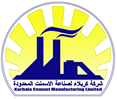 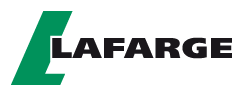 أسم السائق: ...................                                                     تاريخ الفحص: ..........رقم المركبة: .................                                                    رقم اجازة السوق:..........أسم التاجر:...................                                                    أسم الفاحص: ................ (يتم الفحص من قبل موظف السلامة فقط وباشراف مشرف السلامة في الموقع)         رقم القائمة: 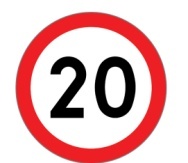 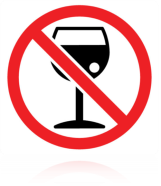 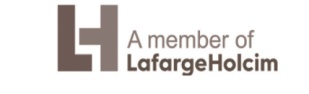 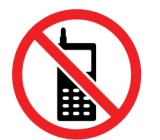 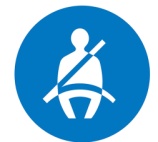 الحالة “-X”القطعة المفحوصةشكل القطعة#الحالة “-X”القطعة المفحوصةشكل القطعة#الماسحات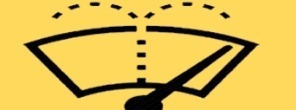 11الاطارات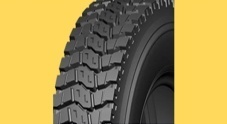 1المثلث الفسفوري عدد 2 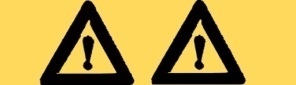 12بريك القدم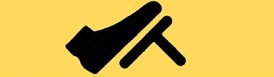 2عدة الاسعافات الاولية 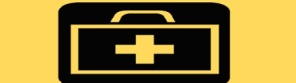 13البريك اليدوي مع بريك العربانة 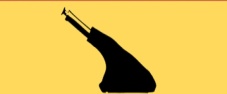 3مطفئة الحريق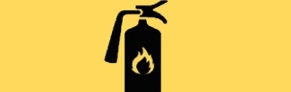 14ضغط هواء الاطارات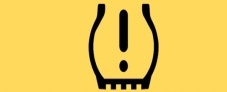 4الستيرن "المقود" 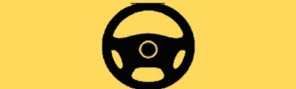 15الاطار الاحتياطي والجك مع عدة التصليح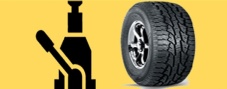 5حزام الأمان 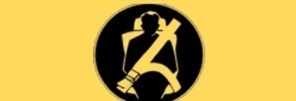 16الزجاجة الامامية والجانبية 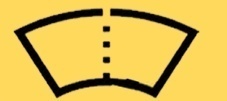 6الاشارات التحذيرية "المثلث وغيرها"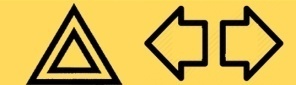 17اللايت الامامي  للمركبة 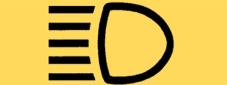 7حالة خزان الوقودلوحة الارقام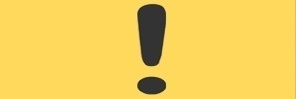 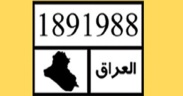 18نشرات العربانة والستوب لايت 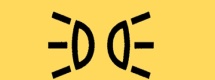 8السلالم في مركبة السايلو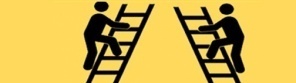 19الهورن  الامامي والخلفي للرجوع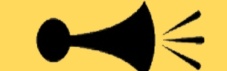 9وجود الرفادات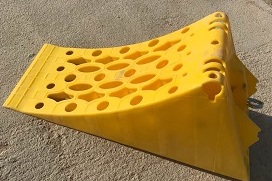 20وضع ظهر المركبة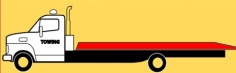 10توقيع الفاحص: هل يسمح بالتحميل؟        الاخضر والازرق               الاصفر والازرق لون ملصق الفحص :                أحمر 